LEONE FILM GROUP E RAI CINEMApresentanoun film diGABRIELE MUCCINORUSSELL CROWE 						AMANDA SEYFRIED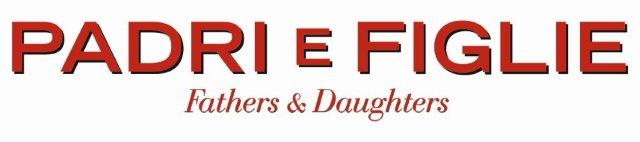 Una produzione VOLTAGE FILMS e BUSTED SHARK AARON PAULDIANE KRUGERQUVENZHANÉ WALLISBRUCE GREENWOODJANET MCTEERconKYLIE ROGERSJANE FONDAeOCTAVIA SPENCERUn’esclusiva per l’Italia LEONE FILM GROUP in collaborazione con RAI CINEMAIN VENDITA IN DVD E IN BLU-RAY DISC DAL 3 MARZO 2016Distribuzione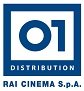 crediti non contrattualiCAST ARTISTICO		Jake Davis	             				Russell Crowe		Katie 	Davis						Amanda Seyfried		Cameron  						Aaaron Paul		Elisabeth     						Diane Kruger		Lucy 							Quvenzhané Wallis		William     						Bruce Greenwood		Psicanalista						Janet McTeer		Young Katie     					Kylie Rogers		Theodora 						Jane Fonda		Dr. Corman 						Octavia SpencerCAST TECNICO	Regia		                               	    			Gabriele Muccino		Sceneggiatura		                              		Brad Desch 		Direttore della fotografia	                  		Shane Hurlbut	Scenografia 	                                            		Daniel Brian Clancy 		Montaggio 		                               			Alexandro Rodriguez		Musica	                                            			Paolo Buonvino		Costumi                                                       		Isis MussendenCasting               							Mari Vernieu                                      	Produttori 							Nicolas Chartier									Craig J. Flores 									Sherryl Clark			Produttori Esecutivi					Russell Crowe									Keith Rodger									Richard Middleton									Romilda De Luca 			Co-Produttori                                   			Andrea Leone									Raffaella Leone									Dominic Rustam									Babacar Diene 		            	Un’esclusiva per l’Italia					Leone Film Group 	In collaborazione con 					Rai Cinemacrediti non contrattualiSINOSSI	“Padri e figlie – Fathers & Daughters” è una storia d’amore tra un padre e una figlia che vivono a New York City. E’ un racconto originale che si svolge su due piani paralleli ma lontani nel tempo. La trama infatti si sposta avanti e indietro tra gli anni ‘80, il periodo in cui Jake Davis, romanziere premio Pulitzer rimasto vedovo, lotta contro un serio disturbo mentale mentre cerca di crescere nel miglior modo possibile la figlioletta Katie di 5 anni. 25 anni dopo, Katie è una splendida ragazza che vive a Manhattan, da anni lontana dal padre, combatte ancora i demoni della sua infanzia tormentata e l’incapacità di abbandonarsi ad una storia d'amore.	Dopo La Ricerca della Felicità e Sette Anime, il nuovo film americano di Gabriele Muccino in un commovente ritratto di padre e figlia. Con i premi Oscar Russell Crowe, Jane Fonda e Octavia Spencer e le candidate all’Oscar Quvhanzané Wallis e Janet McTeer.DATI TECNICI E CONTENUTI EXTRA DVDTIPO	DVD9FORMATO VIDEO PRINCIPALE	2,35:1@25 / sedici noni / COLOREDURATA FILM	111@25Audio	Italiano 5.1 (Dolby Digital)- Inglese 5.1 (Dolby Digital)SOTTOTITOLI	ItalianoEXTRA	 Dietro le quinte Il cast La sceneggiatura Il regista Galleria fotografica Trailer&SpotDATI TECNICI E CONTENUTI EXTRA BLU-RAY DISCTIPO	BD50FORMATO VIDEO PRINCIPALE	2,35:1 1080P@24 / sedici noni / 	COLOREDURATA FILM	116@24AUDIO	Italiano 5.1 (DTS HD MA) - Inglese 5.1 (DTS HD MA)SOTTOTITOLI	ItalianoEXTRA	 Dietro le quinte Il cast La sceneggiatura Il regista Galleria fotografica Trailer&Spot01 Distribution area homevideo: Lucrezia Viti Tel. 348 2565827 - 06 68470333 lucreziaviti@yahoo.it/ l.viti@raicinema.it Per immagini e materiali vari consultare il sito www.01distribution.it – Area press home-video 